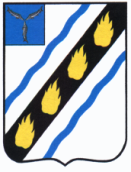 АДМИНИСТРАЦИЯ МЕЧЕТНЕНСКОГО  МУНИЦИПАЛЬНОГО  ОБРАЗОВАНИЯ СОВЕТСКОГО  МУНИЦИПАЛЬНОГО  РАЙОНА САРАТОВСКОЙ   ОБЛАСТИП О С Т А Н О В Л Е Н И Еот 16.04.2019 № 11   с. МечетноеО внесении изменения в постановлениеадминистрации  Мечетненского  муниципальногообразования  от 15.12.2015 № 68 В целях реализации прав и законных интересов граждан и организаций при исполнении органами местного самоуправления муниципальных услуг, обеспечения публичности и открытости данной деятельности, повышения качества и доступности предоставления муниципальных услуг, руководствуясь Федеральным законом от 27.07.2010 № 210-ФЗ «Об организации предоставления государственных и муниципальных  услуг», постановлением Правительства Российской Федерации от 19.11.2014 № 1221 «Об утверждении Правил присвоения, изменения и аннулирования адресов», приказом Министерства финансов Российской Федерации от 11.12.2014 № 146н «Об утверждении форм заявления и присвоении его адреса, решения об отказе в присвоении объекту адресации адреса или аннулировании его адреса», Уставом Мечетненского муниципального образования Советского муниципального района,   администрация Мечетненского муниципального образования Советского муниципального района ПОСТАНОВЛЯЕТ:1. Внести в приложение к постановлению администрации Мечетненского муниципального образования от 01.12.2015 № 68 «Об утверждении административного регламента предоставления муниципальной услуги «Присвоение адресов объектам адресации, изменение и аннулирование адресов» на территории Мечетненского муниципального образования следующее изменение:	- пункт 2.4 раздела 2 «Стандарт предоставления муниципальной услуги» изложить в новой редакции: «2.4. Срок предоставления муниципальной услуги. Решение о присвоении объекту адресации адреса или аннулирования его адреса, а так же решение об отказе в таком присвоении или аннулировании принимаются в срок не более чем 5 рабочих дней со дня поступления заявления»	2. Настоящее постановление вступает в силу со дня его официального опубликования в  установленном порядке.Глава  Мечетненскогомуниципального  образования			            	Е.Н. Чуйкова                    